Специальная оценка условий труда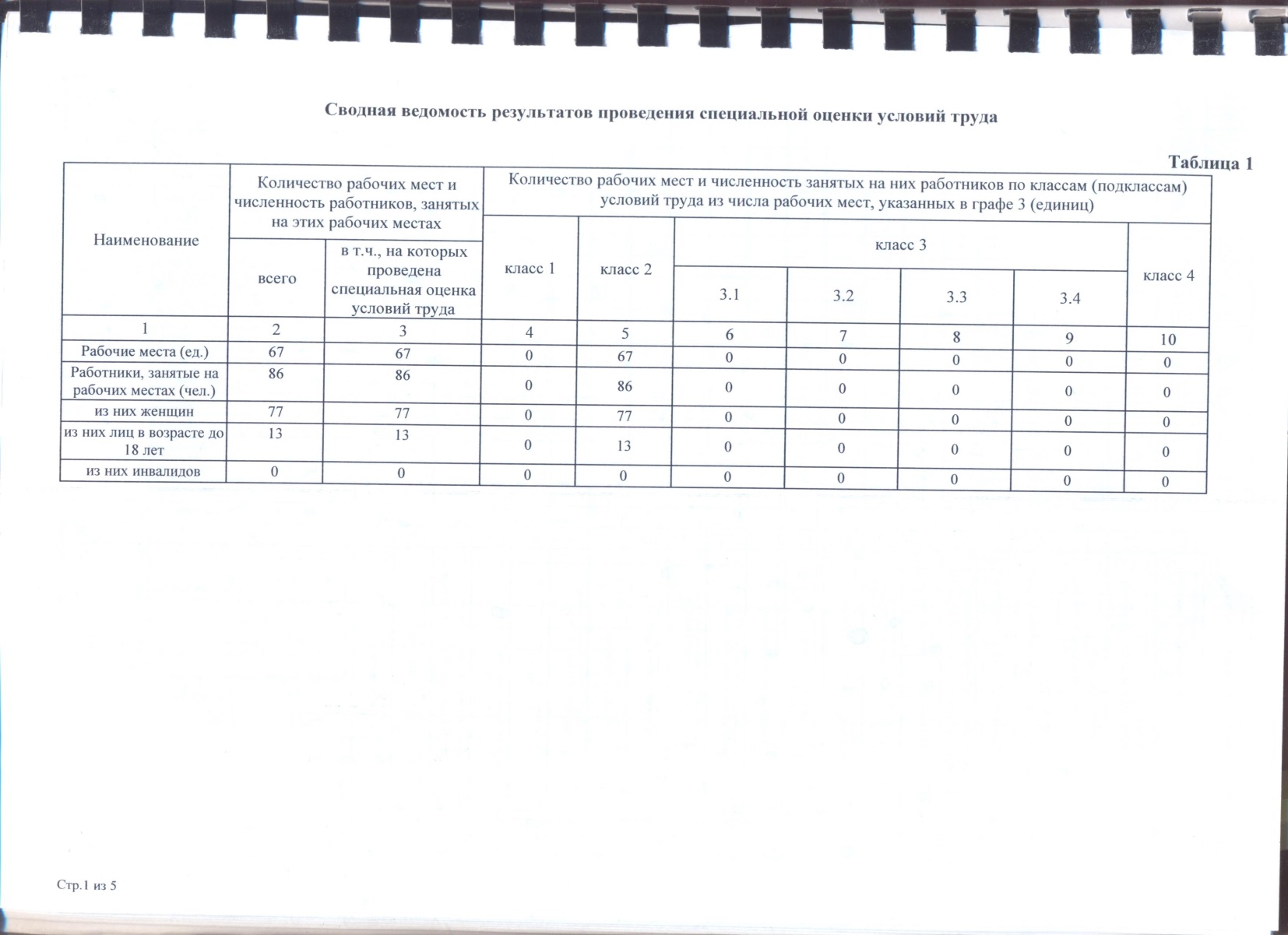 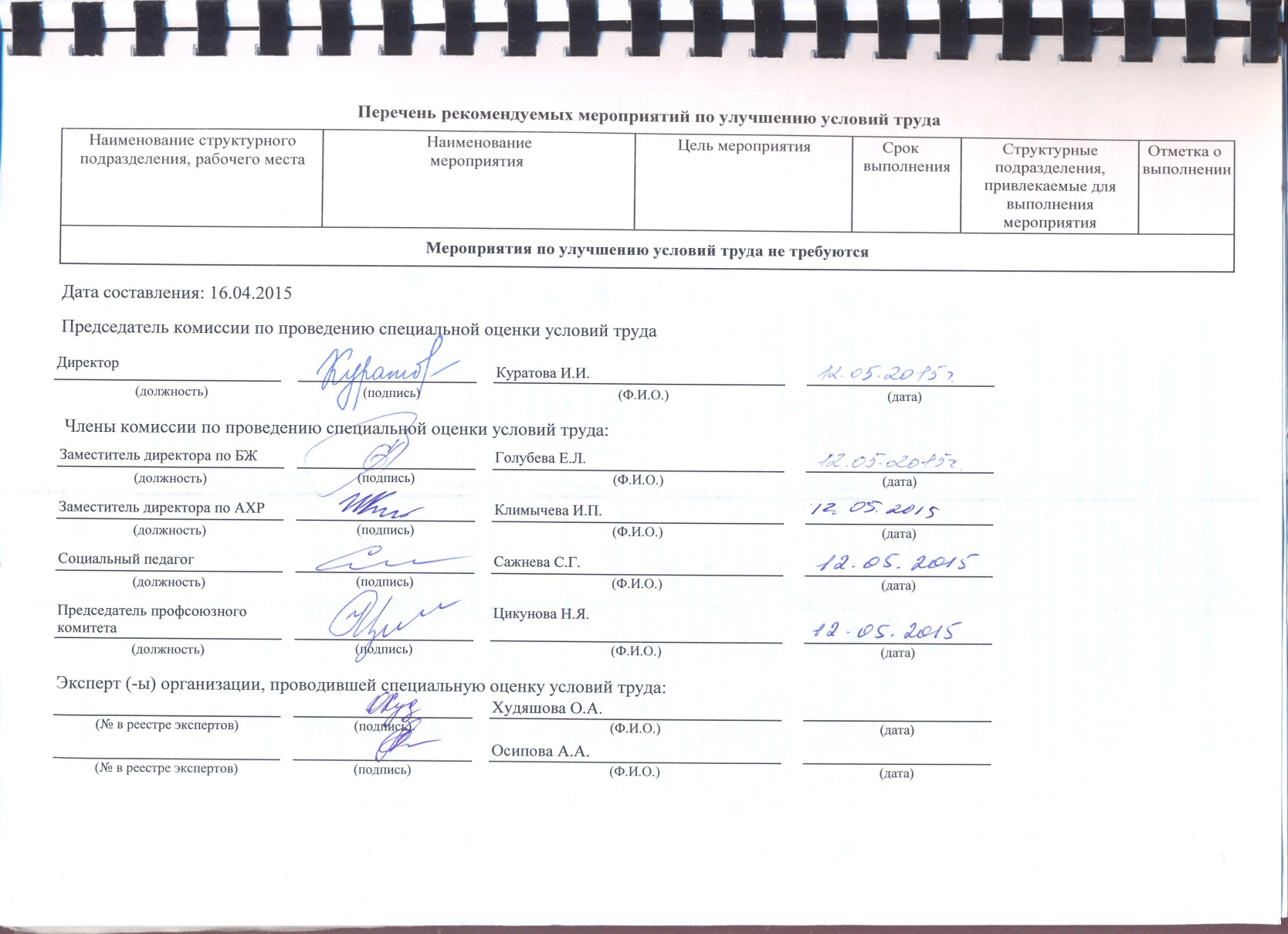 